ReflectionName: ____________________________How did you feel doing this task? _____________________________________________________________________________________________________________________________________________________________________________________________What was easy for you? _____________________________________________________________________________________________________________________________________________________________________________________________What was difficult for you? _____________________________________________________________________________________________________________________________________________________________________________________________Did you like using Smore? Why or why not? ____________________________________________________________________________________________________________________________________________________________________________________________________________________________________________________________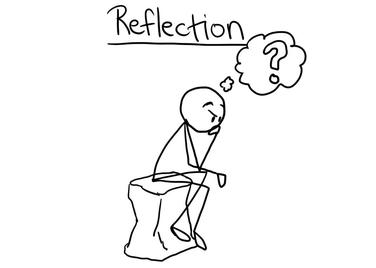 